Муниципальное бюджетное общеобразовательное учреждение                               Бочаровская средняя общеобразовательная школа                                                Комаричского района Брянской областиПрограмма элективного курса для учащихся 9 класса«Процентные вычисления в жизненных ситуациях»Учитель: Богакова В.Н.Категория: высшая.2013 -2014 учебный год Программа элективного курса по математике"Процентные вычисления в жизненных ситуациях"Пояснительная записка           На изучение темы «Проценты»  в курсе математики основной школы отводится достаточно малый промежуток времени.  Изучение проводится на первой ступени основной школы и учащиеся в силу своих возрастных особенностей  не могут получить полноценные представления  о процентах и их применении в повседневной жизни. Текстовые задачи на проценты включены в контрольно-измерительные материалы и материалы для итоговой аттестации за курс основной и средней школы.  После применения указанных материалов видно, что некоторые задачи на проценты вызывают у учащихся трудности и очень многие, окончившие школу не имеют прочных навыков обращения с процентами в повседневной жизни.  Понимание процентов и умение производить расчеты в настоящее время необходимы каждому человеку. Прикладное значение этой темы велико и затрагивает в первую очередь финансовую сторону нашей жизни, а также демографическую экологическую, социологическую и другие.         Данный элективный курс «процентные вычисления в жизненных ситуациях» дает учащимся наглядное представление и ключ к решению повседневных бытовых проблем каждого человека. Позволяет разрешить вопросы рыночной экономики и задачи технологии производства. Кроме того познавательный материал будет способствовать не только выработке умений и закреплению навыков процентных вычислений,  но и формированию устойчивого интереса к процессу и содержанию деятельности, а также познавательной и социальной активности.       Элективный курс предполагает изложение теории вопроса, решение типовых задач, самостоятельные работы с различным уровнем сложности и зачетную работу по завершении изучения курса, в которой учащиеся сами составляют по одной задаче к каждой теме и демонстрируют их решение. Зачетная работа может выполняться в домашних условиях и сдается учащимися на последних уроках с последующей защитой.Цели:     Сформировать понимание необходимости знаний процентных вычислений для решения большого круга задач, показав широту применения процентных расчетов в реальной жизни;     способствовать интеллектуальному развитию учащихся, формированию качеств мышления, характерных для математической деятельности и необходимых человеку для жизни в современном обществе, для решения практических проблем.Задачи:     сформировать умения производить процентные вычисления, необходимые для применения в практической деятельности;     решать основные задачи на проценты, применять формулу сложных процентов;     привить учащимся основы экономической грамотности.Содержание программы          Тема 1.  Проценты. Основные задачи на проценты (2 часа)           Сообщается история появления процентов; устанавливаются пробелы в знаниях по решению основных задач на проценты: а)нахождение процента от числа; б)нахождение числа по его проценту; в)нахождение процента одного числа от другого. Актуализируются знания  об арифметических и алгебраических приемах решения задач.Метод обучения: лекция, беседа, объяснение.Форма контроля: решение тестовых задач            Тема 2. Процентные вычисления в жизненных ситуациях (операции с ценами) (3 часа)            Показ широты применения в жизни расчетов. Введение базовых понятий экономики: процент прибыли, стоимость товара, заработная плата. Выполнение тренировочных упражнений.             Метод обучения: лекция, объяснительно-иллюстративный, репродуктивный            Форма контроля: проверка самостоятельно решенных задач             Тема 3. Штрафы (2 часа)              Введение понятий «штраф» и «пеня». Разъяснение причин наложения штрафов. Установка процентных ставок для штрафов и их выражение числом.              Метод обучения: лекция, объяснение решений тренировочных упражнений, репродуктивный            Форма контроля: проверка самостоятельно решенных задач            Тема 4. Тарифы (2 часа)             Введение понятия «тариф» и «пеня».  Разъяснение  правил установки тарифов и момента возникновения пеня. Решение задач, связанных с тарифами на  телефоны и различными платежами.                             Метод обучения: лекция, объяснение решений тренировочных упражнений, репродуктивный            Форма контроля: проверка самостоятельно решенных задач             Тема 5. Банковские операции (2 часа)             Разъяснение различных ситуаций, связанных с банковскими операциями.  Решение задач, связанных с банковскими расчетами: вычисление ставок процентов в банках; процентный прирост, определение начальных вкладов. Выполнение тренировочных упражнений .              Метод обучения: лекция, объяснение решений тренировочных упражнений, проблемный, самостоятельное составление задач.            Форма контроля: участие в семинаре с самостоятельно составленными задачами.             Тема 6. Задачи на сплавы, смеси, растворы (3 часа)              Усвоение учащимися понятий концентрации вещества, процентного раствора. Формирование умения работать с законом сохранения массы.               Метод обучения: лекция, объяснение решений тренировочных упражнений, самостоятельное составление задач.            Форма контроля: участие в семинаре с самостоятельно составленными задачами.              Тема 7. Решение задач по всему курсу  (2 часа)               Обобщение полученных знаний при решении задач на проценты.                Метод обучения: выполнение практических заданий, самостоятельное составление задач и пример их решения, составление презентации своего выступления (2 последних урока проводятся в компьютерном классе)               Тема 8. Итоговое занятие (1час)               Форма контроля: Учащиеся предоставляют на обсуждение классного коллектива не менее 3самостоятельно составленных задач по любой из тем (или по разным темам), дают их решение.Тематическое планирование Методические рекомендации        Задачи, представленные в данном курсе, нередко решаются разными способами. Немаловажно, чтобы каждый ученик самостоятельно выбрал свой способ решения, который ему более понятен. В ходе обучения необходимо позаботиться о том, чтобы у учащихся остался интерес к работе с процентами. То, что учащиеся изучали в пятом классе, в последующие годы легко забывается, и даже простые задачи на проценты начинают вызывать затруднения. При объявлении учащимся цели курса, полезно подчеркнуть, что сюжеты задач непосредственно взяты из действительности, окружающей современного человека – финансовая сфера (платежи, налоги, прибыли), демография, экология, социологические опросы.        При решении задач предполагается использование калькулятора при любых вычислениях.  Его применение снимает некоторые трудности в вычислениях и позволяет разобрать больше задач. Однако устный счет необходим, он приучает к рациональным способам вычисления, помогает сопоставлять результаты. В повседневной жизни важно уметь считать быстро и для этого полезно знать например: чтобы увеличить число на 50%, достаточно прибавить его половину; чтобы найти 20% от числа, надо найти его пятую часть; что, треть величины – это примерно 33%; чтобы найти 25% процентов от числа надо найти его четвертую часть.        На уроках просто необходимо использовать фронтальный опрос, так как это развивает скорость работы, лаконичную речь учащихся.  Можно использовать работу в группах и при этом проблемно-поисковый метод, что помогает учителю «опережать» возможные ошибки. Кроме того, сильные ученики руководят более слабыми и все оказываются вовлеченными в работу.        Поурочные домашние задания являются обязательными для всех, можно их давать с дифференцированным подходом, обязательно включать самостоятельное составление 1-2 задач после каждого урока.Литература 1.     Задачи на проценты, О.О.Баранов. Математика в школе. 2003 №52.     Задачи на части и проценты. А.Р.Рязановский. Математика в школе 1992 №13.     Математика 8-9 класс, В.Н.Студенецкая.  Волгоград: Учитель, 20074.     Решение задач на сплавы, растворы и смеси. Математика в школе. 2001№45.      Старинный способ решения задач на сплавы и смеси. Математика в школе. 1997     №16.     Сложные проценты. А.С.Симонов. Математика в школе. 1998 №5.7.     Текстовые задачи. А.В.Шевкин. М: Изд.отд.УНЦ ДО МГУ, 19978.     Варианты ГИА, ЕГЭ за последние годы.Муниципальное бюджетное общеобразовательное учреждениеБочаровская средняя общеобразовательная школаКомаричского района Брянской областиПрограмма элективного курса для учащихся 9 класса«Модуль»Учитель: Богакова В.Н.Категория: высшая.2013 -2014 учебный годПрограмма элективного курса "Модуль "Пояснительная запискаПонятие абсолютной величины (модуля) является одной из важнейших характеристик числа как в области действительных, так и в области комплексных чисел. Это понятие широко применяется не только в различных разделах школьного курса математики, но и в курсах высшей математики, физики и технических наук, изучаемых в вузах. Например, в теории приближенных вычислений используются понятия абсолютной и относительной погрешностей приближенного числа. В механике и геометрии изучаются понятия вектора и его длины (модуля вектора). В математическом анализе понятие абсолютной величины числа содержится в определениях таких основных понятий, как предел, ограниченная функция и др. Задачи, связанные с абсолютными величинами, часто встречаются на математических олимпиадах, вступительных экзаменах в вузы и на ЕГЭ. Программой школьного курса математики не предусмотрены обобщение и систематизация знаний о модулях, их свойствах, полученных учащимися за весь период обучения. Это и позволит сделать элективный курс «Абсолютная величина (модуль)». Курс рассчитан на учащихся 9 класса общеобразовательных школ с целью подготовки их к итоговой аттестации.Курс позволит школьникам систематизировать, расширить и укрепить знания, связанные с абсолютной величиной, подготовиться для дальнейшего изучения тем, использующих это понятие, научиться решать разнообразные задачи различной сложности, способствует выработке и закреплению навыков работы на компьютере.Учителю курс поможет наиболее качественно подготовить учащихся к математическим олимпиадам, сдаче экзаменов. Программа элективного курса предполагает знакомство с теорией и практикой рассматриваемых вопросов и рассчитана на 17часов: все занятия по своей структуре  комбинированные. Содержание курса состоит из восьми разделов, включая введение и итоговое занятие. Учитель, в зависимости от уровня подготовки учащихся, уровня сложности изучаемого материала и восприятия его школьниками, может взять для изучения не все темы, увеличив при этом количество часов на изучение других. Учитель также может изменить уровень сложности представленного материала.Программа содержит темы творческих работ и список литературы по предложенным темам.В процессе изучения данного курса предполагается использование различных методов активизации познавательной деятельности школьников, а также различных форм организации их самостоятельной работы.Результатом освоения программы курса является представление школьниками творческих индивидуальных и групповых работ на итоговом занятии. Цели курса:-обобщение и систематизация, расширение и углубление знаний по теме «Абсолютная величина»; -обретение практических навыков выполнения заданий с модулем; повышение уровня математической подготовки школьников.Задачи курса:         вооружить учащихся системой знаний по теме «Абсолютная величина»;         сформировать навыки применения данных знаний при решении разнообразных задач различной сложности;         подготовить учащихся к итоговой аттестации;         сформировать навыки самостоятельной работы;         сформировать навыки работы со справочной литературой, с компьютером;         способствовать развитию алгоритмического мышления учащихся;         способствовать формированию познавательного интереса к математике.Требования к уровню усвоения учебного материалаВ результате изучения программы элективного курса «Абсолютная величина (модуль)» учащиеся получают возможность знать и понимать:         определение абсолютной величины действительного числа;         основные операции и свойства абсолютной величины;         правила построения графиков уравнений (в т.ч. функций), содержащих знак абсолютной величины;Уметь:         применять определение, свойства абсолютной величины действительного числа к решению конкретных задач;         читать и строить графики функций, аналитическое выражение которых содержит знак абсолютной величины.Содержание курса 1. Введение (1 ч).Цели и задачи элективного курса. Вопросы, рассматриваемые в курсе и его структура. Знакомство с литературой, темами творческих работ. Требования, предъявляемые к участникам курса. Аукцион «Что я знаю об абсолютной величине?». Метод обучения: лекция, объяснение решений тренировочных упражнений, самостоятельное составление задач.Форма контроля: участие в семинаре с самостоятельно составленными задачами.2. Абсолютная величина числа  (2 ч).Модули противоположных чисел. Модуль разности модулей двух чисел. Модуль произведения и модуль частного. Операции над абсолютными величинами. Упрощение выражений, содержащих переменную под знаком модуля. Применение свойств модуля при решении заданий.Метод обучения: лекция, объяснение решений тренировочных упражнений, самостоятельное составление задач.Форма контроля: участие в семинаре с самостоятельно составленными задачами.3. Графики уравнений (в т.ч. функций), аналитическое выражение которых содержит знак абсолютной величины (4 ч).Построение графиков функций, аналитическое выражение которых содержит знак модуля. Правила и алгоритмы построения графиков уравнений, аналитическое выражение которых содержит знак модуля. Графики уравнений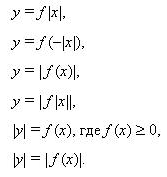 Графики некоторых простейших функций, заданных явно и неявно, аналитическое выражение которых содержит знак модуля. Графики уравнений (в т.ч. функций), аналитическое выражение которых содержит знак абсолютной величины в олимпиадных заданиях.Метод обучения: лекция, объяснение решений тренировочных упражнений, самостоятельное составление задач.Форма контроля: участие в семинаре с самостоятельно составленными задачами.4.Решение уравнений, содержащих модуль (4 ч).Решение уравнений по определению, возведением обеих частей уравнения в квадрат, методом  интервалов.Метод обучения: лекция, объяснение решений тренировочных упражнений, самостоятельное составление задач.Форма контроля: участие в семинаре с самостоятельно составленными задачами.5. Решение неравенств, содержащих модуль (3 ч).  Решение неравенств. Система неравенств, совокупность неравенств, смешанные системы. Метод обучения: лекция, объяснение решений тренировочных упражнений, самостоятельное составление задач.Форма контроля: участие в семинаре с самостоятельно составленными задачами.6. Модуль в заданиях итоговой аттестации (2 ч). Задания из КИМов.Метод обучения: лекция, объяснение решений тренировочных упражнений, самостоятельное составление задач.Форма контроля: участие в семинаре с самостоятельно составленными задачами.7. Итоговое занятие по теме «Модуль» (1 ч).Учебно-тематический планЛитератураКолесникова С.И. Математика. Интенсивный курс подготовки к Единому Государственному экзамену. М.: Айрис-пресс, 2004.Мерзляк А.Г. и др. Алгебраический тренажер. – М.: Илекса, 2001.Нешков К.И. и др. Множества. Отношения. Числа. Величины. – М.: Просвещение, 1978.Никольская И.Л. Факультативный курс по математике. – М.: Просвещение, 1995.Ястребинецкий Г.А. Задачи с параметрами. – М.: Просвещение, 1986.Гайдуков И.И. Абсолютная величина. – М.: Просвещение, 1968.Горнштейн П.И. и др. Задачи с параметрами. – М.: Илекса, Харьков: Гимназия, 2003.Рассмотрено на МО учителей 
естественно-математического циклаПротокол №_  от _________2013 г.Руководитель МО ______________ /В.Н.Богакова/Согласовано Заместитель директора по УВР                ______________/Е.В.Заграбская/УтверждаюДиректор школы__________/А.В.Ларин/№ п\пНазвание темыВсего часов№ п\пНазвание темыВсего часов1Проценты. Основные задачи на проценты22Процентные вычисления в жизненных ситуациях (операции с ценами)33Штрафы24Тарифы25Банковские операции26Задачи на сплавы, смеси, растворы37Решение задач по всему курсу28Итоговое занятие1Итого17Рассмотрено на МО учителей 
естественно-математического циклаПротокол №_  от _________2013 г. Руководитель МО            ______________ /В.Н.Богакова/Согласовано Заместитель директора по УВР_______________/Е.В.Заграбская/УтверждаюДиректор школы                     __________/А.В.Ларин/№п.п.Название темыВсего часовВведение1Абсолютная величина числа  2Графики уравнений (в т.ч. функций), аналитическое выражение которых содержит знак абсолютной величины4Решение уравнений, содержащих модуль4Решение неравенств, содержащих модуль3Модуль в заданиях итоговой аттестации2Итоговое занятие по теме «Модуль»1